Конкурс «Парк аттракционов»Конкурс проектов для детей возрастной категории от 5 до 8 лет.Конкурс проходит в два этапа:1 этап. Срок исполнения до 7 марта.2 этап. Дата проведения – 15 марта.Задачи этапов конкурсаПервый этап: — построить парк аттракционов — подготовить выступление (продолжительность не более 3 минут)— заснять на видео ( ***по желанию! ) и отправить его нам на электронную почту dogovorapfdo@gmail.com с пометкой «Парк аттракционов» до 7 марта 2020 г. включительно9 марта все отправленные видео проекты будут выставлены в группе клуба https://vk.com/robotletsgo для всеобщего голосования, где будет выбран «Приз зрительский симпатий». !! Итоги голосования будут озвучены во втором этапе конкурса.Второй этап: Все участники выставляют свои проекты для оценки независимым жюри. Место проведения: Ярославль, Тутаевское шоссе 1, ТЦ «РИО» в 11:00 (у фонтана)В конце мероприятия – подведение итогов и награждение.Цель конкурса:Актуализация знаний по робототехнике полученных во время обученияЗадачи конкурсаРазвитие конструкторских способностей детей старшего дошкольного возраста через использование конструктора LEGO;2. Закрепление знаний, умений и навыков, полученных на занятиях по курсам «Изобретатель», «Весёлая механика» и «Starter» в виде творческой проектной работы;3. Формирование у детей представления о проектной деятельности: поэтапное её воплощение, защита проекта;4. Развитие умения выступать публично;5. Организация совместного досуга детей и родителей.УчастникиИз курса "Изобретатель": дети от 5 до 6 лет. В паре или по-одному. Их родители (представители).Из курса "Веселая механика": дети от 6 до 7 лет. В паре или по-одному. Их родители (представители).Из курса «Starter»: дети от 7 до 8 лет. Команда до 4-х участников. Их родители (представители).Задачи для участниковПостроить парк аттракционов;2. Рассказать об оснащении парка для зрителей и жюри (Монологическое высказывание ребенка (3-5 минут));3. Продемонстрировать;4. Ответить на вопросы жюри (рассказывает ребенок);МатериалКонструкторы и детали LEGO и другие сопровождающие элементы, аксессуары (обеспечивают родители или доверенные лица)Требования к постройкеДля детей возрастом 5-6 лет постройка располагается на пластине (-ах). Общий размер участка – произвольный. Общая архитектура парка и аттракционы - на самостоятельное усмотрение.Для детей возрастом 7-8 постройки выполняются по задуманной идее конкурсанта. Возможно использование образовательных наборов от компании LegoРодители (доверенные лица) доставляют поделку до места мероприятия самостоятельно (так же и увозят).Родители (доверенные лица) сопровождают ребенка до, во время и после мероприятия.ВыступлениеТребования к выступлению: громкость, связность, последовательность, четкость речи. Смелость и уверенность в себе. Приветствуется использование специальных технических слов (которые ребенок понимает), в том числе из механики и иных областей знаний. При ответах на вопросы жюри ценится самостоятельность, смелость, продуманность.Памятка для выступления· Как тебя зовут (назови имя и фамилию). Сколько тебе лет?· С кем ты пришел на мероприятие?· Как называется твоя постройка?· Расскажи, что ты построил. Как у тебя все устроено?· (Какие механизмы были задействованы. Как они работают? - для “механиков”)· Кто помогал тебе в работе?· Что было самое трудное?Критерии оценокСубъективные:Внешний вид, эстетичность;2. Самостоятельность выполнения;3. Защита проекта (логически выстроенный рассказ, демонстрация движущихся элементов, оперирование техническими терминами).Объективные:Количество объектов (за каждый объект – 1 балл);2. Количество подвижных объектов (за каждый подвижный аттракцион – 1 балл);3. Прочность построек ( если при демонстрации аттракциона нарушается целостность объекта – (-1 балл);4. Разнообразие зон парка (за каждую зону парка – 1 балл);5. Оригинальность модели (использование базовых моделей – 0 баллов, оригинальная модель – 1 балл).***для детей возрастом 6-8 лет **Использование моторов в движении аттракционов (за каждый мотор – 1 балл);2. Оценка степени свободы конструкции (1 степень свободы – 1 балл, две степени свободы – 2 балла);3. Использование нелинейного движения (использование кулачков) -дополнительно 1 балл.*** Внимание! Использование моторов не обязательно, но приветствуется. Даёт дополнительные баллы при очной оценке жюри.РекомендацииВ начале проекта рекомендуем родителям (доверенным лицам) провести беседу (в свободной форме) со своими детьми о видах отдыха, назначении парков, видов парков. Какие аттракционы особенно любимы детьми. Что бы они хотели видеть в своем парке аттракционов.Участие родителейВзрослые помогают ребенку найти идею. Воплощают её, последовательно и поэтапно конструируют с ребенком (если надо). Учат ребенка проявлять терпение и быть целеустремленным, преодолевать трудности, радоваться маленьким победам, размышлять над улучшением своих поделок, воплощать идеи в жизнь, используя жизненный опыт ребенка, его знания и умения.Для регистрации в конкурсе необходимо заполнить анкету ( *документ закреплен в документах) и отправить её на нашу эл. почту вместе с видео проектом.
!!! ОБЯЗАТЕЛЬНОЕ УСЛОВИЕ!! *Клуб робототехники “LEt's GO” (Ярославль)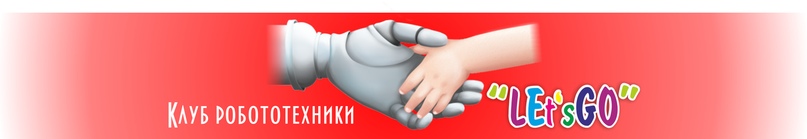 Создать карусель             Добавьте описание